MAT     -   dodatni DL  Števila do 100                       ….    kdor želiPred seboj imaš dva delna stotična kvadrata. Dopolni ju.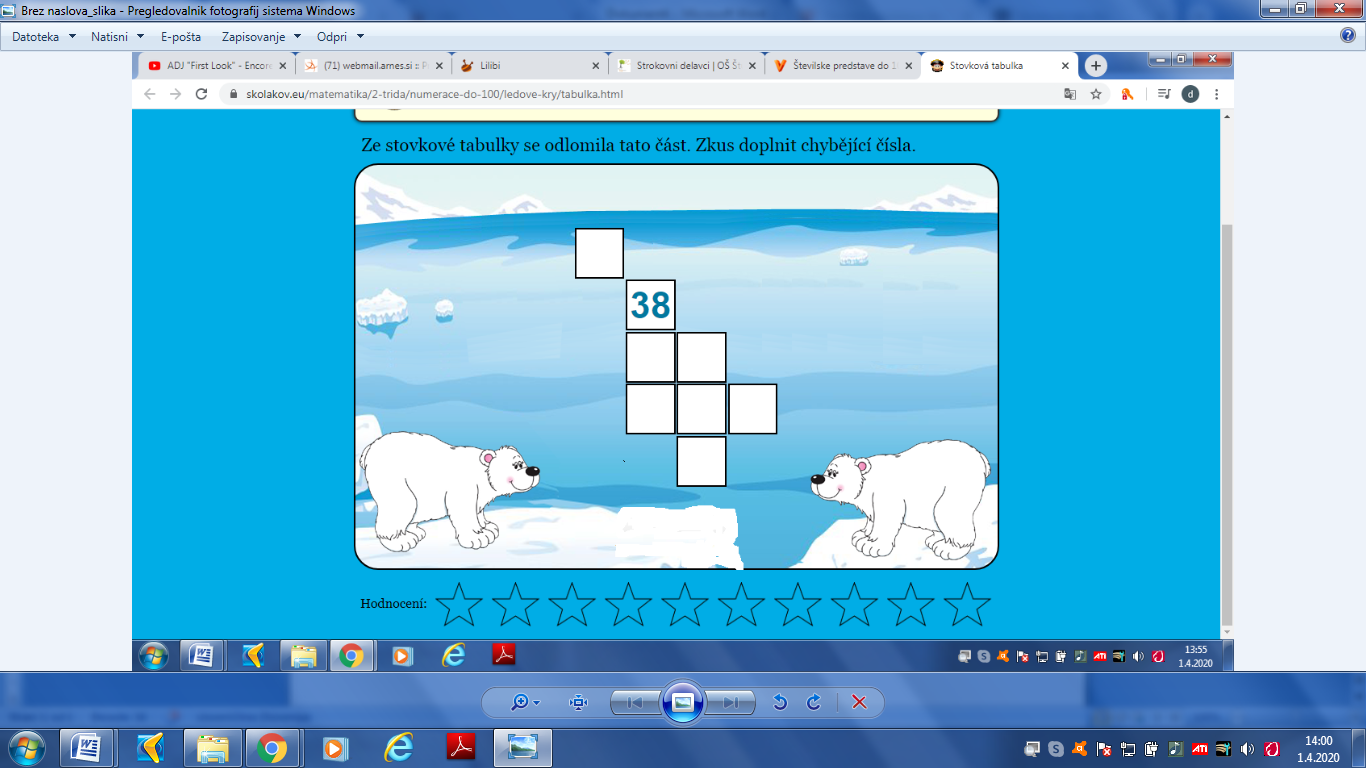 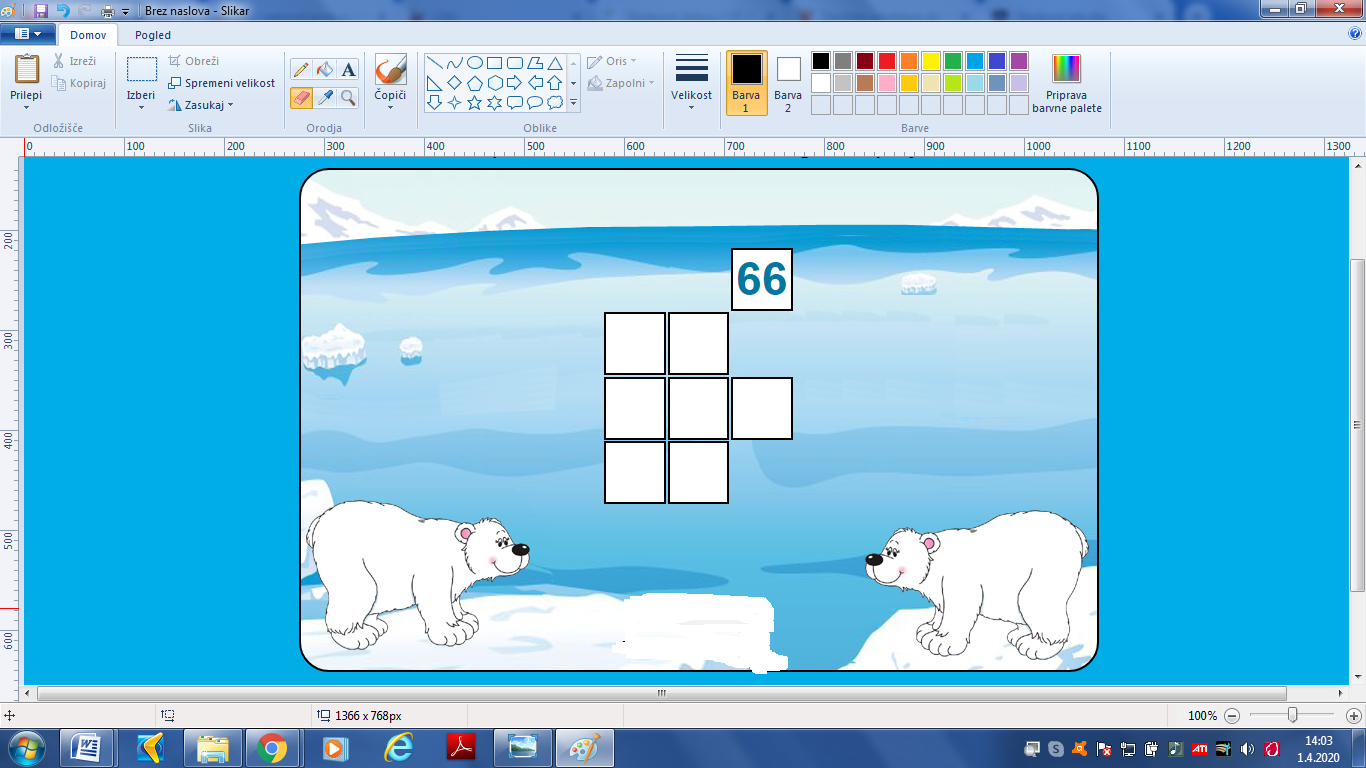 